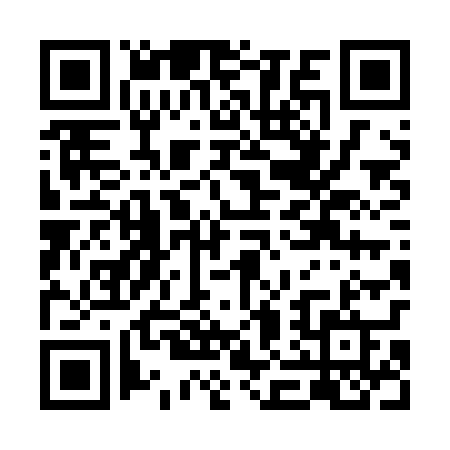 Ramadan times for Kielbasy, PolandMon 11 Mar 2024 - Wed 10 Apr 2024High Latitude Method: Angle Based RulePrayer Calculation Method: Muslim World LeagueAsar Calculation Method: HanafiPrayer times provided by https://www.salahtimes.comDateDayFajrSuhurSunriseDhuhrAsrIftarMaghribIsha11Mon4:024:025:5911:453:355:335:337:2312Tue3:593:595:5611:453:365:345:347:2513Wed3:563:565:5411:453:385:365:367:2714Thu3:543:545:5111:443:395:385:387:2915Fri3:513:515:4911:443:415:405:407:3116Sat3:483:485:4711:443:425:425:427:3317Sun3:463:465:4411:433:445:445:447:3518Mon3:433:435:4211:433:455:465:467:3719Tue3:403:405:3911:433:475:475:477:3920Wed3:373:375:3711:433:485:495:497:4221Thu3:353:355:3411:423:505:515:517:4422Fri3:323:325:3211:423:515:535:537:4623Sat3:293:295:3011:423:535:555:557:4824Sun3:263:265:2711:413:545:575:577:5025Mon3:233:235:2511:413:555:585:587:5326Tue3:203:205:2211:413:576:006:007:5527Wed3:173:175:2011:403:586:026:027:5728Thu3:143:145:1711:404:006:046:047:5929Fri3:113:115:1511:404:016:066:068:0230Sat3:083:085:1311:404:026:086:088:0431Sun4:054:056:1012:395:047:097:099:071Mon4:024:026:0812:395:057:117:119:092Tue3:593:596:0512:395:067:137:139:113Wed3:563:566:0312:385:087:157:159:144Thu3:533:536:0112:385:097:177:179:165Fri3:503:505:5812:385:107:187:189:196Sat3:463:465:5612:375:127:207:209:217Sun3:433:435:5312:375:137:227:229:248Mon3:403:405:5112:375:147:247:249:279Tue3:373:375:4912:375:167:267:269:2910Wed3:333:335:4612:365:177:287:289:32